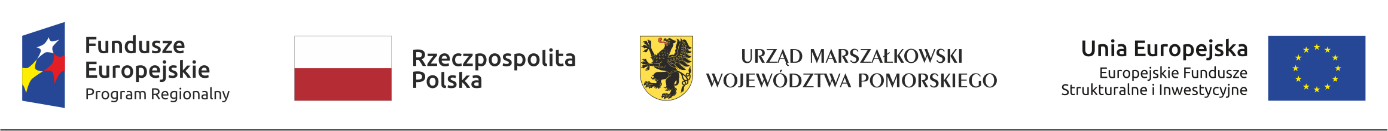 Program konferencji konsultacyjnej dla projektu programuFundusze Europejskie dla Pomorza 2021-202710 września 2021 r.g. 10:00 – 14:30Międzynarodowe Targi Gdańskie / zdalnieGdańsk, ul. Żaglowa 119:15 – 10:00Rejestracja uczestników 10:00 – 10:10Otwarcie konferencjiMieczysław Struk, Marszałek Województwa Pomorskiego10:10 – 11:30Wyzwania europejskie i krajowe w perspektywie 2021-2027Janusz Lewandowski, poseł do Parlamentu EuropejskiegoChristopher Todd, Dyrektor wydziału ds. Polski w Dyrekcji Generalnej 
ds. Polityki Regionalnej i Miejskiej, Komisja EuropejskaMieczysław Struk, Marszałek Województwa Pomorskiego11:30 – 12:45Uwarunkowania polityki spójności w perspektywie 2021-2027 
w kluczowych obszarach tematycznychGospodarka – Agnieszka Krasicka, Andrzej Urbanik, Dyrekcja Generalna 
ds. Polityki Regionalnej i Miejskiej, Komisja EuropejskaSpołeczeństwo – Rafał Janas, Dyrekcja Generalna ds. Zatrudnienia, Spraw Społecznych i Włączenia Społecznego, Komisja EuropejskaUwarunkowania krajowe w kontekście Umowy Partnerstwa 2021-2027 
– Renata Calak, Dyrektor Departamentu Strategii, Ministerstwo Funduszy i Polityki RegionalnejProjekt programu Fundusze Europejskie dla Pomorza 2021-2027 
– Adam Mikołajczyk, Dyrektor Departamentu Rozwoju Regionalnego 
i Przestrzennego, Urząd Marszałkowski Województwa Pomorskiego12.45 – 13.00Przerwa kawowa13:00 – 13:20Rozwój Pomorza do roku 2027 z perspektywy:sektora samorządowego –  Marek Szczepański, Starosta Chojnicki 
oraz Marcin Skwierawski, Wiceprezydent Miasta Sopotusektora gospodarczego – Tomasz Balcerowski, Przewodniczący Rady Inteligentnej Specjalizacji Pomorza w obszarze energetyki (ISP 3)sektora pozarządowego – Katarzyna Dudzic, Przewodnicząca Pomorskiej Rady Działalności Pożytku Publicznego13:20 – 14:30Dyskusja moderowana 14:30Podsumowanie konferencji 